 PARISH NEWS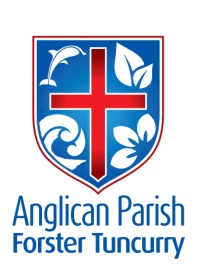 1st October, 2017  SEVENTEENTH SUNDAY AFTER PENTECOSTCome, let us return to the Lord, that we may live before him. Hosea 6:1a,2b.THE THIRD CONNECT DINNER is being hosted by the Uniting Church – Saturday, 14th October – mark the date and add your name to the list on the notice boards.  Country churches would you please notify the office, thanks. We will be meeting at Palmgrove Park (One Mile Beach), Underwood Road.  Each of us will need to bring a CHAIR. RSVP by 11th October.ST. ALBAN’S 30th ANNIVERSARY LUNCH-Tickets are on sale to-day!  $26.00 pp for lunch at Club Forster. 12 noon for 12.30pm.Suellen Belton is the contact person at Forster, Pat Sanderson at Tuncurry  Helen Martin at Dyers Crossing/Nabiac.  So register your name and make your payment NOW.  Bookings close Sunday, 22nd October.  Speak to Suellen if you would like more info. 6554 8264.GRACE – God’s Riches At Christ’s Expense.  In an NIV concordance I counted “grace” 121 times – amazing!In Our Prayers:Our Parish:Local communities.Please continue to pray for people with ongoing needs in your prayers each dayIf you would like to add someone to the Parish Prayer list, be sure to obtain permission from the person concerned and then contact the Parish Office.Our Diocese:Assistant Bishop Peter Stuart and NickiDiocesan Business ManagerThe Wider Community and The World: The Archbishop of CanterburyLiz Burns (CMS Tanzania)We commend to God’s keeping those who have recently died, Keith Rollo Willing and Rosemary Aylett and we pray for those who mourn their passing.  We remember with thanks those whom we have loved whose anniversary occurs at this time: Elsie McIntyre, Ron Wallace, Lyndon Griffis, PARISH SPRING PROGRAM, 2017 – available at all centres.  500 year anniversary of the Reformation so we are being treated with a special DVD series (4) commencing 29th October.ENVELOPES – available at all churches - to collect for your weekly parish and mission giving.OCTOBER FETE- ST. ALBAN’SSaturday,  28th October – 9am – 1pmTrisha held a meeting last Wednesday with great input from interested parishioners.  Flyers will be ready to collect and distribute after the school holidays.  Street map will be set up for marking off the streets if you are able to distribute the flyers.Time to start potting plants, sewing, knitting, crocheting, getting white elephants rounded up, books – Christian and secular, making jams, pickles, planning the cakes and slice recipes that you will make for the fete.HOLIDAY TIME –Rev’d Mark & Trisha are off on a well deserved holiday for two weeks starting last Thursday, 26th.  All enquiries to the office or to Clive 0412 653 061 (Judy is also on holidays)SAMARITANS - Thanks to everyone for the donations for September – now for OCTOBER & NOVEMBER we are asking for donations of Christmas fare.  This gives the Samaritans time to sort out the donations before Christmas.  Festive food is already on the shelves in the supermarkets and gifts for the whole family – especially the children would be appreciated – and a great place to start is our Something Special Christian Bookshop – books for the littlies start at $2. and next changeover at Koorong  Deb & Phillip are choosing more gift ideas.  Happy shopping.MONTHLY BAR-B-QUE – back to first Sunday each month, which means it’s on to-day.  Come along and enjoy a Barbie, sandwiches or whatever food – mostly enjoy the fellowship, bring a friend.ACTIVITIES FOR MEN DURING OCOTOBER –Men’s Dinner – 3rd October at St. Alban’s, Forster. 6pm for 6.30pm $12.00 each and Jose Vergara, the Chaplain at Great Lakes College is the guest speaker. Attendance lists on notice boards or phone Clive 0412 653 061.Men’s Whale Cruise – breakfast and cruise $35.pp Saturday, 14th October, departs 7am.  Our own Rev’d. Mark is the speaker.  This event is organized by the combined churches of the area.  Lists in all churches or phone Clive 0412 653 061.Man-health: Ways to live well through the seasons of life.  Presenter Dr. John Best, Sports Physician.  Men’s Breakfast  7am, $10. pp at the Forster-Tuncurry Presbyterian Church, 16 Bruce Street, Forster. Saturday, 21st October.  Information on all notice boards.  RSVP by 18th.MISSION OUTREACH FOR OCTOBER –Parish Giving – with our focus on funds for a Families Minister.REPORT ON DYERS CROSSING FASHION PARADE –Ninety people enjoyed the fellowship, food, parade and the amazing trading table.  A big thanks from the ladies at Dyers to everyone that donated cakes, slices – all manner of things for sale.  And special thanks to all who came along – you made it a wonderful day.  People came from Gloucester, Taree, Forster, Tuncurry and surrounds!REPORT ON SAFE MINISTRY TRAINING – Rev’d Les Forester gave sixteen people a comprehensive talk on the facts that need to be adhered to in our parish.GLECCA FILM PREMIERE –Sunday, 8th October, 2017, 2.00pm. Afternoon tea will be served following the movie.  All proceeds will support the Great Lakes College Chaplaincy Program.  Ticket $20 each. “All Saints” based on the inspiring true story.  A remarkable story of resurrection.  From a seed of faith grows hope.  John Corbett.  Posters on the notice boards.  Tickets available from Heather Webster.STROLLING GROUP – 3 Mondays this month 2nd,16th & 30th 9.30am.  Start at St. Alban’s car park then off to ???? then morning tea.AGED CARE FACILITIES – SERVICES WITH REV’D BILLWednesday, 4th at 3pm GLAICA, Tuncurry.Friday, 6th, 10.30am ESTIA, Forster.Wednesday, 18th at 2pm Kularoo Gardens, Forster.MINI LUNCH –Wednesday, 11th October, 11.30am for 12 noon start.  Come along and join forty or so people who meet together and enjoy good food, friendship, lucky door prizes and a trading table of goodies.MANNING VALLEY REACH OUT presents –Beacon of Light, 21st October, 2017.  Speaker: Simon Gillham, Taree Baptist Church, 441 Kolodong Road.  Kick off 9.30am, free admission, a donation to help defray costs would be appreciated.  More details on the notice boards.MVREACHOUT.COM.AURegister NOW – Clive will do that for you.  CONTACT DETAILS Senior Minister/Rector  	 Revd Mark Harris			0425 265 547			Email:	revmarkharris@icloud.com Priest in Local Mission	 Revd Bill Green				0488 570 028Deacon			 Revd Helen Quinn			0427 592 723Parish Office:		St. Alban’s Anglican Church:		6555 4200  			info@forsteranglican.com Parish Secretary		Judy Hall		         		0400 890 728Op Shop:		Head St Car park			6555 4267 Book Shop		bookshop@forsteranglican.com		6555 4272Parish Website: 		www.forsteranglican.com  Items for Parish News: Email: PN@forsteranglican.com or parish office 6555 4200 by noon WednesdayOur bank details: BSB 705077 Account 000400710Account name: Anglican Parish of Forster/TuncurrySALE OF ELECTRICAL MERCHANDISE IN OUR OP SHOP –Parish Council, after checking with the appropriate person in the Diocesan office, have given the OK to sell electrical goods in the Op Shop as long as the items are in good working order and there are no frayed cords.COURTHOUSE ROSTER –18th October	Suellen Belton & Diane Kellehear8th November	Heather Dwyer & Nerelle DuffOUR VISION “We will connect meaningfully with our community in order to inspire hope and transformed lives through faith in Jesus.”PHILIPPIANS 2:14, 15Do all things without murmuring and arguing, so that you may be blameless and innocent, children of God without blemish in the midst of a crooked and perverse generation, in which you shine like stars in the world.